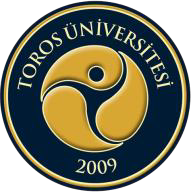                   TOROS ÜNİVERSİTESİ HEMŞİRELİK BÖLÜMÜ 2022-2023 GÜZ DÖNEMİ SINAV PROGRAMI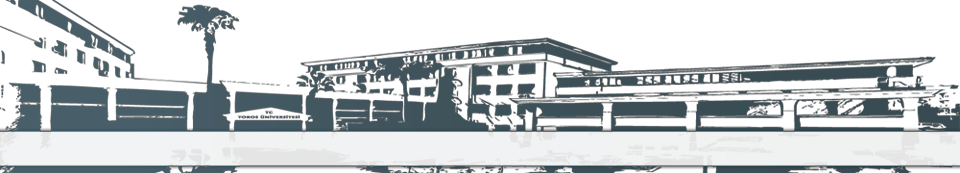       GÜN/ SAAT21 KASIM PAZARTESİ22 KASIM SALI23 KASIM ÇARŞAMBA24 KASIM PERŞEMBE25 KASIM CUMA25 KASIM CUMA25 KASIM CUMA08:10-09:0009:10-10:00DERS KODU: HEM203DERS ADI: FARMAKOLOJİDERSLIK: C005-B405Gözetmen: Öğr.Gör. TURGAY ARSLAN, Arş. Gör. Ayşe Buket DOĞAN DERS KODU: İNG101DERS ADI: YABANCI DİL IB405-C005Gözetmen: Arş. Gör Ayşe Buket DOĞANDERS KODU: HEM305DERS ADI:  HEMŞİRELİKTE ARAŞTIRMA YÖNTEMLERİDerslik: C005, B405Gözetmen: Dr. Öğr. Üyesi Aysel DOĞAN, Öğr. Gör Seval CÜCELERDERS KODU: HEM327DERS ADI:  HEMŞİRELİKTE ÖĞRETİMDerslik: B406-B405Gözetmen: Dr. Öğr. Üyesi Behire SANÇAR, Arş. Gör Ayşe Buket DOĞAN DERS KODU: HEM 115 DERS ADI: KENDİNİ TANIMA VE İLETİŞİM YÖNTEMLERİGözetmen: Dr. Öğr. Üyesi Nazife AKAN, Öğr. Gör. Seval CÜCELERöC005-B405 DERS KODU: HEM 115 DERS ADI: KENDİNİ TANIMA VE İLETİŞİM YÖNTEMLERİGözetmen: Dr. Öğr. Üyesi Nazife AKAN, Öğr. Gör. Seval CÜCELERöC005-B405 DERS KODU: HEM 115 DERS ADI: KENDİNİ TANIMA VE İLETİŞİM YÖNTEMLERİGözetmen: Dr. Öğr. Üyesi Nazife AKAN, Öğr. Gör. Seval CÜCELERöC005-B40510:10-11:00DERS KODU: HEM119DERS ADI: FİZYOLOJİ-1(YÜZ YÜZE)DERSLIK: C005-B405Gözetmen: Öğr.Gör. TURGAY ARSLAN, Arş. Gör. Ayşe Buket DOĞANDERS KODU: HEM207DERS ADI: MESLEKI İNGILIZCEB405-C005Gözetmen: Arş. Gör Ayşe Buket DOĞANDERS KODU: HEM101DERS ADI: ANATOMI(YÜZ YÜZE)DERSLIK: C005, B405Gözetmen: Doç. Dr. CÜNEYT TAMAM, Öğr. Gör. Seval CÜCELERDERS KODU: HEM223 DERS ADI: BESLENMEGözetmen: Dr. Öğr. Ü. Meltem MERMERDerslik: 2.kat C203CİNSEL SAĞLIK/ÜREME SAĞLIĞIDr. Öğr. Üyesi Nazife AKANC005PALYATIF BAKIMGözetmen:Dr. Öğr. Üyesi Nazife AKANC005KRONİK HASTALIKLAR VE YAŞAM KALİTESİGözetmen:Dr. Öğr. Üyesi Nazife AKANC005.11:10-12:00DERS KODU: HEM213DERS ADI: ONKOLOJI HEMŞIRELIĞIGözetmen: Arş. Gör. Ayşe Buket DOĞANC005DERS KODU: HEM225DERS ADI: İÇ HASTALIKLARI HEMŞİRELİĞİGözetmen: Arş. Gör. Ayşe Buket DOĞAN2.. Kat C203AMELİYATHANE HEMŞİRELİĞİGözetmen:Dr.Öğr.Üyesi NESLİHAN ÖZCANARSLANDerslik: 2.kat C203DERS KODU: HEM303DERS ADI:  EPİDEMİYOLOJİ Gözetmen:Dr.Öğr.Üyesi NESLİHAN ÖZCANARSLANDerslik: 2.kat C203DERS KODU: HEM227DERS ADI: CERRAHİ HEMŞİRELİĞİ DERSLIK: C005-B405DR. ÖĞR. Aysel DOĞAN, Öğr. Gör. Seval CÜCELERDERS KODU: HEM227DERS ADI: CERRAHİ HEMŞİRELİĞİ DERSLIK: C005-B405DR. ÖĞR. Aysel DOĞAN, Öğr. Gör. Seval CÜCELERDERS KODU: HEM227DERS ADI: CERRAHİ HEMŞİRELİĞİ DERSLIK: C005-B405DR. ÖĞR. Aysel DOĞAN, Öğr. Gör. Seval CÜCELER    12:00- 13:00E İ13:10-14:00DERS KODU: HEM123DERS ADI: DRAMADERSLIK: C005 Gözetmen: Öğr.Gör. Merve KOYUNCUDER. KODU: ATA 101DER. ADI:ATA.İLK. VE İNK.TARÖğr.Gör. Ercan BOLATGözetmen: Arş. Gör. Ayşe Buket DOĞAN, Öğr. Gör. Seval CÜCELER Derslik: C005, B405DERS KODU: HEM107DERS ADI: HISTOLOJIÖĞR. GÖR. TIINÇE AKSAK(YÜZ YÜZE)Gözetmen: Öğr. Gör Tinçe AKSAK, ğr. Gör. Seval CÜCELERDERSLIK: C005-B405DERS KODU: HEM109DERS ADI: HEMŞIRELIĞE GIRIŞDERSLIK: C005-B405DR. ÖĞR. Ü. NAZIFE AKANGözetmen: Dr. Öğr. Üyesi Nazife AKAN, Arş. Gör. Ayşe Buket DOĞAN DERS KODU: HEM 105 DERS ADI: BİYOKİMYA DERSLİK: C005-B405GÖZETMEN: Öğr. Gör. Cem YALAZA, Öğr. Gör. Seval CÜCELER DERS KODU: HEM 105 DERS ADI: BİYOKİMYA DERSLİK: C005-B405GÖZETMEN: Öğr. Gör. Cem YALAZA, Öğr. Gör. Seval CÜCELER DERS KODU: HEM 105 DERS ADI: BİYOKİMYA DERSLİK: C005-B405GÖZETMEN: Öğr. Gör. Cem YALAZA, Öğr. Gör. Seval CÜCELER14:10-15:00DERS ADI: Kariyer PlanlamaDr. Öğr. Ü. Aydan KAYSERİLİGözetmen: Arş. Gör. Ayşe Buket DOĞAN C005DERS KODU: TUR101DERS ADI: TÜRK DİLİ 1OKT NEVZAT EROLArş. Gör. Ayşe Buket DOĞAN, Öğr. Gör. Seval CÜCELERDerslik: C005, B405 DERS KODU: HEM325DERS ADI:  RUH SAĞLIĞI VE HASTALIKLARI HEMŞİRELİĞİGözetmen:Öğr. Gör Seval CÜCELERDerslik: 2.kat C20315:10-16:00  DERS KODU: HEM 221DERS ADI: AĞRI VE AĞRI KESİCİLER GÖzetmen: UZM.DR. HARUN ÖZMENDerslik C005DERS KODU: HEM205DERS ADI: PATOLOJIÖĞR. GÖR. TIINÇE AKSAKDerslik: 2. Kat C203DERS KODU: HEM111DERS ADI: Bilim TarihiGözetmen: Uzm. Dr. Ayşe AYDOĞDUDERSLIK: C005 16:10-17:00PROTOKOL VE SOSYAL DAVRANIŞLARÖĞR. GÖR. NEVZAT EROL Gözetmen: -Öğr. Gör. Sevsl CÜCELERPROTOKOL VE SOSYAL DAVRANIŞLARÖĞR. GÖR. NEVZAT EROL Gözetmen: -Öğr. Gör. Sevsl CÜCELERPROTOKOL VE SOSYAL DAVRANIŞLARÖĞR. GÖR. NEVZAT EROL Gözetmen: -Öğr. Gör. Sevsl CÜCELER